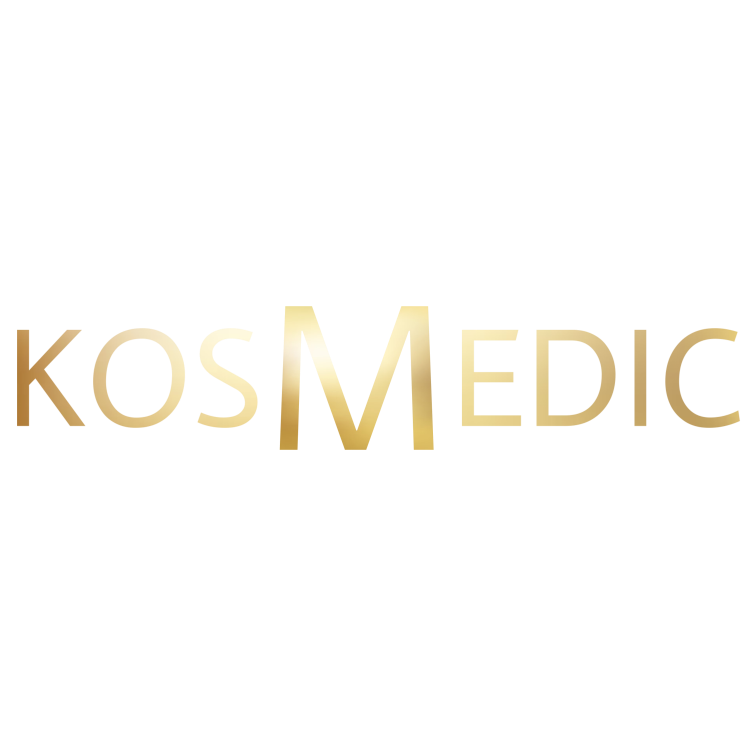 NIEZALEŻNY INSTRUKTOR ANKIETA REKRUTACYJNAWyrażam zgodę na przetwarzanie moich danych osobowych dla potrzeb niezbędnych do realizacji procesu rekrutacji na stanowisko niezależnego instruktora marki Kosmedic, zgodnie z Rozporządzeniem Parlamentu Europejskiego i Rady (UE) 2016/679 z dnia 27 kwietnia 2016 r. w sprawie ochrony osób fizycznych w związku z przetwarzaniem danych osobowych i w sprawie swobodnego przepływu takich danych oraz uchylenia dyrektywy 95/46/WE (RODO).Imię i nazwisko :Data urodzenia :Numer telefonu :Nazwa firmy :NIP firmy :Adres działalności :Adres gabinetu, w którym wykonywane będą szkolenia :Jaką powierzchnię szkoleniową posiadasz?Ile stanowisk szkoleniowych posiadasz?Z jakiego zakresu kosmetyki/kosmetologii chcesz prowadzić szkolenia?Jakie posiadasz wykształcenie?Jakie dodatkowe kursy/szkolenia ukończyłaś? Podaj również daty odbycia szkoleń. Na jakich markach pracujesz?Czy masz doświadczenie w nauczaniu?Jakie Twoje cechy mogą pomóc Ci w byciu instruktoremCzy masz zapotrzebowanie na szkolenia, które chcesz prowadzić?Jak sądzisz, ile mniej więcej szkoleń w miesiącu jesteś w stanie przeprowadzić?Dlaczego chcesz zostać instruktorem Kosmedic?Skąd wiesz o sieci niezależnych instruktorów Kosmedic?